Специальность: 08.02.05 Строительство и эксплуатация автомобильных дорог и аэродромовКурс: 1 , группа: САД1911Дисциплина: Инженерная графикаФИО преподавателя: Шабрамова Л.К.Дата: 25.03.2020Тема: Чертежи планов, фасадов и разрезов зданийГрафическая работа №13 «Вычерчивание фрагмента плана жилого здания, нанесение размеров на строительных чертежах» Оформление строительного чертежаСкачать и установить программу Компас 3Д, добавочно приложение AEC (строительная конфигурация), если не получается установить программу, подойти к преподавателю на консультацию (вторник, среда)!!!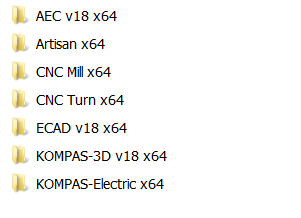 Загрузить строительное приложение следующей командой: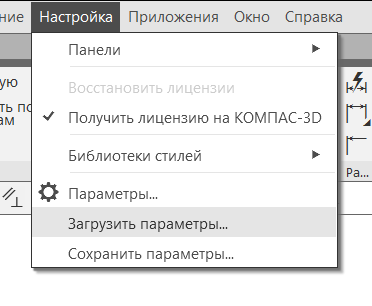 Выбрать приложение aec.pfl 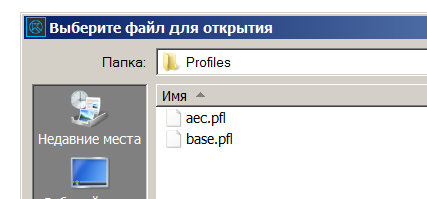 Создать новый чертеж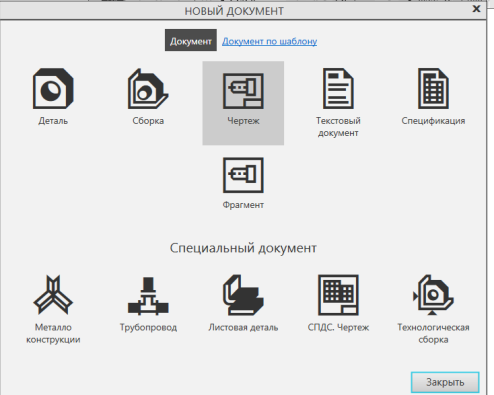 Откроется новый формат строительного чертежа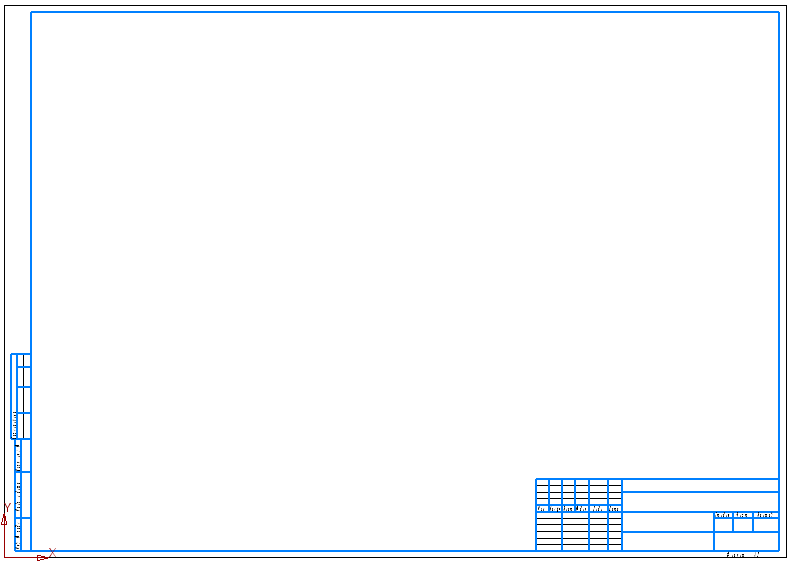 Увеличить основную надпись и заполнить ее по образцу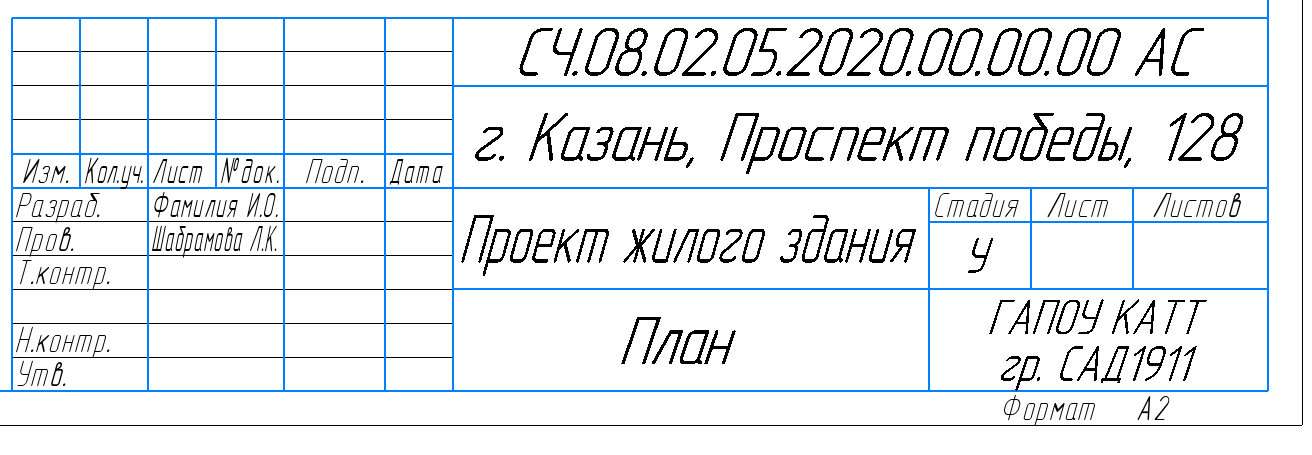 Данный файл сохранить и отправить преподавателю на электронную почтуПримечание: Выполненные работы (файлы) присылать в электронном формате 25.03.2020-31.04.2020 на электронную почту ing.graf2020@mail.ruПри сохранении папок и файлов, указать фамилию, номер группы